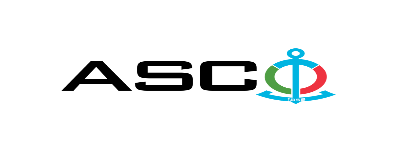 ИЗВЕЩЕНИЕ О ПОБЕДИТЕЛЕ ОТКРЫТОГО КОНКУРСА № AM052/2021 ПРОВЕДЕННОГО ЗАКРЫТЫМ АКЦИОНЕРНОМ ОБЩЕСТВОМ «КАСПИЙСКОЕ МОРСКОЕ ПАРОХОДСТВО» 08.09.2021 г. НА ЗАКУПКУ СТАЛЬНЫХ И БРОНЗОВЫХ ЗАДВИЖЕК Комитет по закупкам ЗАО «АКМП»Предмет договора поставкиЗАКУПКА СТАЛЬНЫХ И БРОНЗОВЫХ ЗАДВИЖЕКНазвание компании (или физического лица) победителяООО "Vahid-N"Договорная цена1097 00.00 АЗНУсловия (Инкотресм-2010) и срок поставки товаров                                     DDPСрок выполнения работ или услуг1 ДЕНЬ